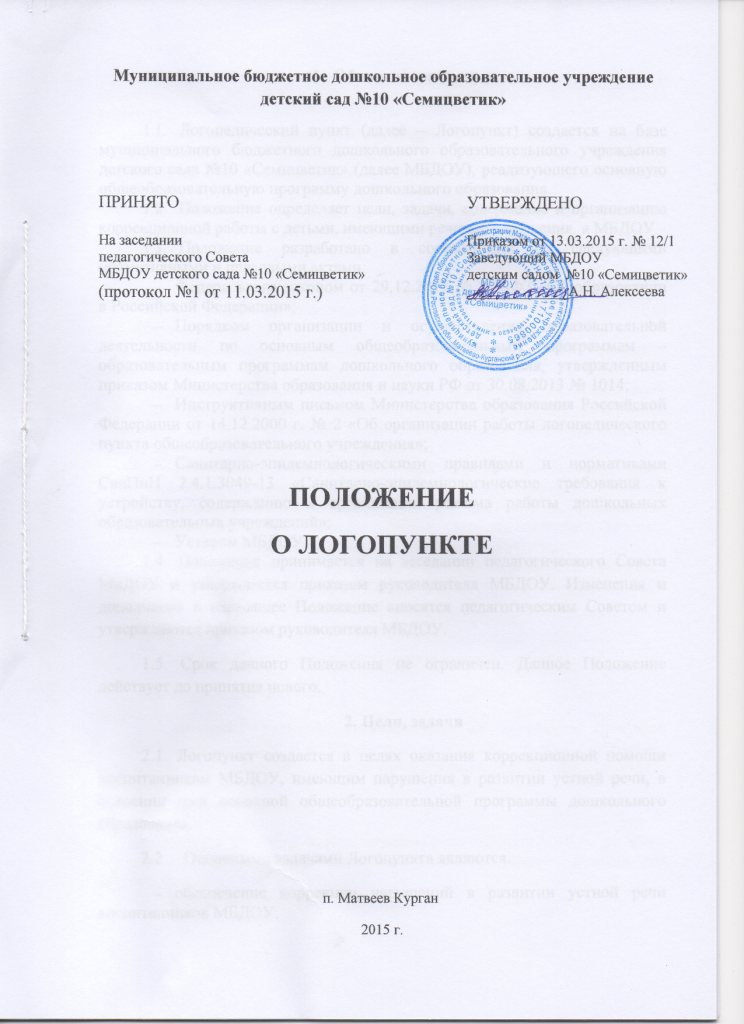                                                             1.Общие положения Логопедический пункт (далее – Логопункт) создается на базе муниципального бюджетного дошкольного образовательного учреждения детского сада №10 «Семицветик» (далее МБДОУ), реализующего основную общеобразовательную программу дошкольного образования.Положение определяет цели, задачи, содержание и организацию коррекционной работы с детьми, имеющими речевые нарушения, в МБДОУ.Положение разработано в соответствии со следующими нормативными и правовыми актами:Федеральным законом от 29.12.2012 № 273-ФЗ «Об образовании в Российской Федерации»;Порядком организации и осуществления образовательной деятельности по основным общеобразовательным программам – образовательным программам дошкольного образования, утвержденным приказом Министерства образования и науки РФ от 30.08.2013 № 1014;Инструктивным письмом Министерства образования Российской Федерации от 14.12.2000г. № 2 «Об организации работы логопедического пункта общеобразовательного учреждения»;Санитарно-эпидемиологическимиправилами и нормативами СанПиН 2.4.1.3049-13 «Санитарно-эпидемиологические требования к устройству, содержанию и организации режима работы дошкольных образовательных учреждений»;Уставом МБДОУ.1.4. Положение принимается на заседании педагогическогоСовета МБДОУ и утверждается приказом руководителя МБДОУ. Изменения и дополнения в настоящее Положение вносятся педагогическим Советом и утверждаются приказом руководителя МБДОУ.1.5. Срок данного Положения не ограничен. Данное Положение действует до принятия нового.2. Цели, задачи 2.1. Логопункт создается в целях оказания коррекционной помощи воспитанникам МБДОУ, имеющим нарушения в развитии устной речи, в освоении ими основной общеобразовательной программы дошкольного образования.  2.2	Основными задачами Логопункта являются:обеспечение коррекции нарушений в развитии устной речи воспитанников МБДОУ;своевременное выявление особых образовательных потребностей воспитанников МБДОУ, обусловленных недостатками в их речевом развитии;обеспечение индивидуально ориентированной психолого-медико-педагогической помощи воспитанникам с нарушениями речи с учетом особенностей их психофизического развития и индивидуальных возможностей;обеспечение возможности освоения и преодоления трудностей воспитанниками с нарушениями речи в освоении основной общеобразовательной программы дошкольного образования; обеспечение интеграции коррекционной помощи и образовательного процесса с воспитанниками, имеющими нарушения речи; профилактика нарушений в развитии устной и письменной речи воспитанников МБДОУ;профилактика нарушений в развитии устной речи воспитанников раннего возраста;обеспечение взаимодействия в разработке и реализации коррекционных мероприятий педагогических, медицинских работников МБДОУ и других организаций, специализирующихся в области оказания поддержки детям, имеющим нарушения речи;разъяснение специальных знаний по логопедии среди педагогических работников, родителей (законных представителей) МБДОУ; обеспечение взаимодействия с родителями (законными представителями) воспитанников МБДОУ по преодолению речевых нарушений;повышение педагогической компетентности родителей (законных представителей) в вопросах развития и воспитания детей дошкольного возраста, имеющих речевые нарушения.3. Направления деятельности Логопункта3.1. Коррекционное:  создание условий, направленных на коррекцию речевого развития воспитанников и обеспечивающих достижение воспитанниками, имеющими нарушения речи уровня речевого развития, соответствующего возрастной норме.3.2. Мониторинговое: отслеживание динамики речевого развития детей, их успешности в освоении основной общеобразовательной программы дошкольного образования.3.3. Профилактическое:создание условий, направленных на профилактику нарушений в развитии устной и письменной речи воспитанников дошкольного возраста.3.4. Просветительское: создание условий, направленных на повышение профессиональной компетентности педагогических работников МБДОУ, педагогической компетентности родителей (законных представителей) в вопросах развития и воспитания детей дошкольного возраста. 4. Организация комплектования Логопункта4.1. В Логопункт зачисляются воспитанники МБДОУ, имеющие нарушения в развитии устной речи: общее недоразвитие речи (далее – ОНР), фонетико-фонематическое недоразвитие речи (далее – ФФНР), дислалию различной этиологии (далее - дислалия), нарушение произношения отдельных звуков (далее - НПОЗ).4.2. В первую очередь в Логопункт МБДОУ зачисляются воспитанники старшего дошкольного возраста, имеющие нарушения в развитии устной речи, препятствующие их успешному освоению основной общеобразовательной программы дошкольного образования. 4.3. Зачисление в Логопункт МБДОУ воспитанников, имеющих нарушения в развитии устной речи, осуществляется на основе обследования речи воспитанников. Обследование речи воспитанников проводится учителем-логопедом МБДОУ в течение всего учебного года. Все дети с выявленными недостатками в развитии устной речи регистрируются в списке воспитанников МБДОУ, нуждающихся в логопедической помощи. 4.4. Основанием для зачисления в Логопункт воспитанников, зарегистрированных в списке воспитанников МБДОУ, нуждающихся в логопедической помощи является заявление родителя (законного представителя) (приложение 1).  4.5. На основании заявления родителя (законного представителя), в соответствии со списком воспитанников МБДОУ, нуждающихся в логопедической помощи, в срок до 15 сентября приказом заведующего утверждается список зачисленных в Логопункт на текущий учебный год (приложение 2). В случае приема в МБДОУ в течение всего учебного года ребенка 6 лет, имеющего ОНР, приказом заведующего оформляется внеочередное его зачисление в Логопункт.  4.6. Предельная наполняемость Логопункта составляет не более 25 воспитанников в течение учебного года и устанавливается в зависимости от категорий детей, имеющих нарушения в развитии устной речи.4.7. Наличие у воспитанников МБДОУ, зачисленных в Логопункт, имеющих диагнозы ОНР, а также дефекты речи, обусловленные нарушением строения и подвижности органов речевого аппарата (далее - дизартрия, ринолалия), недоразвитие речи вследствие органического поражения речевых зон коры головного мозга (далее - алалия) должно быть подтверждено выпиской из протокола обследования детей специалистами территориальной психолого – медико - педагогической комиссией.       4.8. Зачисление в Логопункт и отчисление из Логопункта воспитанников, имеющих нарушения в развитии устной речи:осуществляется из числа воспитанников, указанных в списке, утвержденном заведующим МБДОУ;проводится в течение всего учебного года, по мере освобождения мест, на заседаниях ПМПк МБДОУ.4.9. Сроки коррекционной работы зависят от степени выраженности речевых нарушений ребенка, индивидуально-личностных особенностей, условий воспитания в семье и могут варьироваться от 2-3 месяцев до 1,5 – 2, 3-х лет. Рекомендуемый срок коррекционной работы составляет:ОНР до 2-3 лет;ФФНР до 1 года;ФНР от 2 до 6 месяцев.5. Организация коррекционной работы Логопункта5.1. На каждого воспитанника, зачисленного в Логопункт, учитель-логопед заполняет речевую карту в соответствии с диагнозами ОНР, ФФНР, дислалия, дизартрия, ринолалия, алалия. 5.2. Содержание коррекционной работы строится в соответствии с педагогическими технологиями, обеспечивающими коррекцию и компенсацию отклонений в речевом развитии детей, учитывающими возрастные и психофизиологические особенности детей дошкольного возраста. 5.3. Содержание коррекционной работы определяется индивидуальными планами работы на каждого зачисленного в Логопункт воспитанника. В планах отражаются индивидуально ориентированные коррекционные мероприятия, обеспечивающие удовлетворение особых образовательных потребностей детей, имеющих нарушения в развитии устной речи, их интеграцию в МБДОУ.5.4. Основными формами коррекционной работы с детьми, зачисленными в Логопункт, являются индивидуальные и подгрупповые занятия. Для проведения подгрупповых занятий формируются подгруппы детей. Предельная наполняемость подгруппы детей устанавливается в зависимости от характера нарушения развития устной речи, возраста воспитанников и составляет от 3-х до 6-ти детей. 5.5. Продолжительность занятий определяется:для детей четвертого, пятого года жизни (младшего дошкольного возраста): индивидуальных 15-20 минут, подгрупповых 20-25 минут;для детей шестого, седьмого года жизни (старшего дошкольного возраста): индивидуальных 20-25 минут, подгрупповых 25-30 минут.5.6. Периодичность проведения индивидуальных и подгрупповых занятий определяются тяжестью речевых нарушений у воспитанников и составляет:5.7. Коррекционная работа в Логопункте проводится с учетом режима работы МБДОУ во время любой деятельности детей: игровой, коммуникативной, трудовой, познавательно-исследовательской, продуктивной, музыкально-художественной, чтения. Максимально допустимый объем недельной образовательной нагрузки, включая коррекционную работу не должен превышать:для детей четвертого, пятого года жизни 2 часа 45 мин. и 4 часа соответственно;для детей шестого, седьмого года жизни 6 часов 15 мин. и 8 часов 30 мин. соответственно.6. Участники коррекционной работы Логопункта6.1. Учитель-логопед:6.1.1. Проводит обследование речевого развития детей МБДОУ,  регистрирует список воспитанников, нуждающихся в логопедической помощи.6.1.2. Подготавливает список воспитанников, зачисленных в Логопункт на учебный год, в соответствии с предельной наполняемостью, установленной п.4.6 настоящего Положения. 6.1.3. Определяет периодичность, продолжительность проведения индивидуальных и подгрупповых занятий в Логопункте в соответствии с п.п.5.4, 5.5, 5.6 настоящего Положения.6.1.4. Планирует, проводит коррекционную работу с воспитанниками по исправлению нарушений в развитии устной речи.6.1.5. Самостоятельно отбирает методы и приёмы коррекционной работы. Составляет индивидуально ориентированные коррекционные мероприятия, обеспечивающие удовлетворение особых образовательных потребностей детей, имеющих нарушения в развитии устной речи, их интеграцию в МБДОУ.6.1.6. Осуществляет отслеживание динамики устранения речевых нарушений воспитанников, зачисленных в Логопункт. Корректирует содержание коррекционной работы, методы, приемы логопедической помощи.6.1.7. Взаимодействует с педагогическими работниками, родителями (законными представителями) МБДОУ:по проведению коррекционной работы с воспитанниками, зачисленными в Логопункт; по вопросам освоения общеобразовательной и коррекционной программ дошкольного образования воспитанниками, зачисленными в Логопункт.6.1.8. Оказывает консультативную помощь педагогическим работникам, родителям (законными представителями) по преодолению речевых нарушений воспитанников, информирует о ходе коррекционной работы, дает необходимые рекомендации.6.1.9. Проводит повышение педагогической компетентности родителей (законных представителей) в вопросах развития и воспитания детей дошкольного возраста, имеющих речевые нарушения.6.1.10. Осуществляет связь со специалистами учреждений здравоохранения, территориальной психолого-медико-педагогической комиссией.6.1.11. Контролирует выполнение воспитателями рекомендаций по проведению индивидуальной работы по речевому развитию воспитанников, зачисленных в Логопункт.6.1.12. Ведёт необходимую документацию по планированию, проведению коррекционной работы.6.1.13. Предоставляет ежегодный отчет о результативности коррекционной работы Логопункта.6.2. Воспитатель:6.2.1. Создает предметную развивающую среду для своевременного речевого развития и профилактики нарушений в развитии устной речи воспитанников группы.6.2.2. Проводит мониторинг усвоения содержания образовательной области «Коммуникация» основной общеобразовательной программы дошкольного образования воспитанниками, зачисленными в Логопункт.6.2.3. Наблюдает за ходом речевого развития воспитанников группы, диагностирует предпосылки и признаки формирования нетипичных (опережающих, задержанных, искаженных) вариантов развития устной речи воспитанников группы.6.2.4. Планирует по рекомендациям учителя-логопеда индивидуальную работу по речевому развитию воспитанников группы, зачисленных в Логопункт.6.2.5. Участвует по заданию учителя-логопеда в реализации коррекционных мероприятий, обеспечивающих коррекцию и компенсацию отклонений в речевом развитии, с учетом возрастных и психофизиологических особенностей воспитанников группы, зачисленных в Логопункт.6.2.6. Осуществляет контроль за правильным произношением скорректированных учителем-логопедом звуков на этапе автоматизации у воспитанников группы, зачисленных в Логопункт, во всех видах детской деятельности, режимных моментах в течение дня.6.2.7. Взаимодействует с учителем-логопедом, родителями (законными представителями) МБДОУ по вопросам освоения основной общеобразовательной программы дошкольного образования воспитанниками, зачисленными в Логопункт.6.2.8. Вовлекает в коррекционную работу родителей (законных представителей) воспитанников, зачисленных в Логопункт. Обеспечивает заинтересованность в ее результативности.6.3.Заведующий МБДОУ:6.3.1. Обеспечивает условия:направленные на коррекцию речевого развития воспитанников и достижения воспитанниками, имеющими нарушения речи, уровня речевого развития, соответствующего возрастной норме;направленные на профилактику нарушений в развитии устной речи воспитанников дошкольного возраста.6.3.2. Обеспечивает комплектование Логопункта. Приказом по МБДОУ утверждает список детей, зачисленных в Логопункт.6.3.3. Осуществляет контроль за работой Логопункта. 6.4. Заместитель заведующего по методической и воспитательной работе:6.4.1. Планирует, координирует взаимодействие педагогических работников, родителей (законных представителей) МБДОУ по вопросам освоения основной общеобразовательной программы дошкольного образования воспитанниками, зачисленными в Логопункт.6.4.2. Обеспечивает повышение  профессиональной компетентности педагогических работников МБДОУ, педагогической компетентности родителей (законных представителей) в вопросах развития и воспитания детей дошкольного возраста. 6.4.3. Обеспечивает взаимодействие педагогических, медицинских работников МБДОУ и других организаций, специализирующихся в области оказания поддержки детям, имеющим нарушения речи, в разработке и реализации коррекционных мероприятий.6.4.4. Организует проведение мониторинга усвоения содержания образовательной области «Коммуникация» основной общеобразовательной программы дошкольного образования, коррекционной работы с воспитанниками группы, зачисленными в Логопункт. Осуществляет анализ мониторинга и результативность коррекционной работы. 6.4.5. Контролирует:применение педагогических технологий, обеспечивающих коррекцию и компенсацию отклонений в речевом развитии детей;соблюдение требований к максимально допустимому объему недельной образовательной нагрузки;динамику устранения речевых нарушений воспитанников, зачисленных в Логопункт.6.5. Родители (законные представители):6.5.1. Создают в семье условия, благоприятные для общего и речевого развития ребенка.6.5.2. Взаимодействуют с педагогическими работниками по преодолению речевых нарушений ребенка.  7. Документация Логопункта7.1. Утвержденный список воспитанников, зачисленных в Логопункт (приложение 2).7.2. Годовой план работы учителя-логопеда (приложение 3).7.3. Циклограммапрофессиональной деятельности  учителя – логопеда.7.4. Расписание индивидуальных и подгрупповых занятий с воспитанниками, зачисленными в Логопункт.7.5. Табель посещаемости индивидуальных и подгрупповых занятий, с воспитанниками, зачисленными в Логопункт.7.6. Речевые карты на каждого воспитанника, зачисленного в Логопункт.7.7. Тетрадь индивидуальных занятий с каждым воспитанником, зачисленным в Логопункт.7.8. Календарный план индивидуальных и подгрупповых занятий с воспитанниками, зачисленными в Логопункт (приложение 4).7.9. Журнал мониторинга речевого развития воспитанников МБДОУ (приложение 5).7.10. Материалы мониторинга усвоения содержания образовательной области «Коммуникация» основной общеобразовательной программы дошкольного образования, коррекционной работы с воспитанниками, зачисленными в Логопункт.7.11. Тетради взаимодействия учителя-логопеда и воспитателей групп.7.12. Журнал движения воспитанников, зачисленных в Логопункт (приложение 6).7.13. Отчет о результативности коррекционной работы. Речевое нарушениеКоличество занятий в неделю (не менее)Количество занятий в неделю (не менее)Предельная наполняемость подгрупп детейиндивидуальныхподгрупповыхОНР32 – 33 – 4ФФНР 2 – 31 – 24 – 6ФНР1 – 21 – 24 – 6